LISTE DE FOURNITURES SCOLAIRES 2022-2023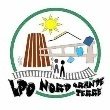 SECONDE PRO BEAUTÉ et BIEN-ÊTRE (2 PRO BB)Les élèves doivent avoir l’ensemble du matériel dès la première semaine de la rentrée.LISTE DES FOURNISSEURS ESTHETIQUE PAR ORDRE ALPHABETIQUEMAKE UP FOR EVER (0590 38 84 17) Galeries de Houelbourg ZI de JarryNC DISTRIBUTION Imm La Palmeraie Moudong nord 97122 BaieMahault 0590 94 32 14OFFSET ESTHETIQUE (0590 83 52 42) ZAC de Petit Pérou BAT C N°65  97139 AbymesPB COSMETICS ( 0690 31 99 94) 42 rue Henri Becquerel Immeuble L’Oiseau du Paradis ( ZI de Jarry) 97122 Baie MahaultSOPERRRIM (0690 839 522) 17 Rue des Roses Raizet 97139 AbymesLE SAC DE MATERIEL EST DISPONIBLE CHEZ LES FOURNISSEURS SUIVANTS :HAIR DISTRIBUTION (0590 32 84 14 / 0690 58 23 28) 6 Les Lilas Houelbourg sud II Jarry97122 Baie-Mahault ABC Caraïbes (0690 64 45 26) Route touristiques anses des rochers  97125 St-François Commercial NadiaLes établissements Cosbeauty(0590 60 12 12) (MISS ANTILLES à Jarry ou Point-à-Pitre)Cosmedis(0690 81 02 10) ZAC de DUGAZON de bourgogne à Petit Pérou  97139 ABYMESMATIERESFOURNITURESTENUES SPECIFIQUESMATERIEL THEORIQUE VALABLE POUR LES DEUX FILIERES3 porte-vues (200 vues) à renouveler durant l’année si besoin ( esthétique)4 surligneurs (rose,jaune,vert,bleu)Colle, gomme, ciseaux, correcteur, règle, porte-mine,4 stylos (rouge,bleu,noir,vert)Feuilles simples et doubles1 gros classeur d’archivage+2 porte vues (200 vues) (en coiffure)Des crayons de couleursLiquide correcteurTENUE PROFESSIONNELLE VALABLE POUR LES DEUX FILIERES-1 ensemble professionnel noir (blouse + pantalon)-1 paire de ballerines classique noires confortables (sans strass, ni paillette) uniquement pour les ateliers de techniques professionnelles.- Présentation professionnelle quotidienne (au lycée) et pour la recherche de stage : 4 pantalons noirs classiques (pas de jean, pas de collant, pas de legging), 4 chemisiers blancs à manches courtes (pas de débardeurs), chaussures élégantes en harmonie avec la tenue (pas de tongs, pas de baskets), coiffure sobre adaptée au métier.-1 visière - 1 boite de masques chirurgicauxLINGE POUR L’ESTHETIQUE1 bandeau blanc1 paréo blanc3 serviettes 50/90 (blanc)1 paire de chausson (blanc)2 serviettes 100/200 (1 grise et 1 blanche)3 serviettes 30/30 gris1 serviette 50/90 grise1 serviette 50/90bordeaux1 tapis de sol blancMATERIEL POUR LES TECHNIQUES PROFESSIONNELLES ESTHETIQUE1 sachet d’éponges visage jetable à usage unique4 éponges végétales pour le visage couleur naturelle1 paire de ciseaux à bouts ronds1 désinfectant en spray pour les mains pour les deux filières 1 boîte de lingettes désinfectantes1 lot de sachets de congélation moyens non zippés transparents2 sachets de coton-disques à démaquiller petit modèle 2 sachets de coton-disques à démaquiller grand modèle4 boîtes de mouchoirs en papier blancs1 lot de bâtonnets de buis longs1 grande houppette de maquillage noire de préférence1 éponge japonaise (en maquillage)1 fond de teint à la carnation de l’élève1 poudre à la carnation de l’élèveMATERIELS POUR LES TECHNIQUE PROFESSIONNELLES EN COIFFURE1 peigne à queue plastique 1 peigne démêloir1 peigne fourche1 peigne afro métal avec de longue fourche1 Peigne droit 1 vaporisateur1 embout peigne1 brosse plate poil de sanglier 4 rangs1 brosse pneumatique  12 pinces croco1 filet de mise en plis    1 sèche cheveu professionnel                                                                                                1 boîte de gants de votre taille1 peignoir polyester (de couleur)1 boîte de lingettes désinfectantes1 tête malléable (toutes techniques) 3 serviettes de la même couleur (fuchsia)1 boîte de masques1 crépon 1 paquet de mèche expression de la couleur de vos cheveux 1 paquet de filet invisible 3 paquets d’élastiques noirsMATIERESMATERIELSOUVRAGE•	Une trousse garnie : Stylos de couleurs différentes ; Crayon noir HB (peu importe le chiffre) ;Gomme ; Colle ; Ciseaux ; Règle ; Quatre surligneurs de couleurs différentes ; Une pochette de crayon de couleurs ; Correcteur ; 	2 Cahiers grand format 24X32 cm grands carreaux de 96 Pages               2 Protèges cahiersUn cahier de brouillon	4 surligneurs de couleurs différentes                  Une trousse garnie, colleFeuilles doubles blanches grand format                                       Un porte - vues (Co-intervention)•	Une trousse garnie : Stylos de couleurs différentes ; Crayon noir HB (peu importe le chiffre) ;Gomme ; Colle ; Ciseaux ; Règle ; Quatre surligneurs de couleurs différentes ; Une pochette de crayon de couleurs ; Correcteur ; 	2 Cahiers grand format 24X32 cm grands carreaux de 96 Pages               2 Protèges cahiersUn cahier de brouillon	4 surligneurs de couleurs différentes                  Une trousse garnie, colleFeuilles doubles blanches grand format                                       Un porte - vues (Co-intervention)•	Une trousse garnie : Stylos de couleurs différentes ; Crayon noir HB (peu importe le chiffre) ;Gomme ; Colle ; Ciseaux ; Règle ; Quatre surligneurs de couleurs différentes ; Une pochette de crayon de couleurs ; Correcteur ; 	2 Cahiers grand format 24X32 cm grands carreaux de 96 Pages               2 Protèges cahiersUn cahier de brouillon	4 surligneurs de couleurs différentes                  Une trousse garnie, colleFeuilles doubles blanches grand format                                       Un porte - vues (Co-intervention)ANGLAIS :- 1 cahier 24x32 de 96 pagesCARNET DE REUSSITE ANGLAIS Nuart : 1812744          ISBN : 978-2-216-16180-5 (environ 7€)PSE* 1 grand classeur à archive* 1 classeur souple format A4 dos 4 cm (cahier classeur)*  1 lot de pochettes transparentes* feuilles simples grands carreaux * Feuilles doubles petits carreaux * SurligneursLe matériel peut être utilisé sur les deux ans si celui-ci n’est pas détérioré.J’ASSURE EN PSE !  (PRÉVENTION SNTÉ ENVIRONNEMENT) – BAC PRO 2NDE /1ÈRE /TLE Auteurs : Marie José ACHARD / Nathalie ARTUNEDO / Tayeb BELGHOMARI ….Edition : DELAGRAVEISBN : 978-2-206-10652-6FRANÇAIS2 Grands cahiers 24 x 32 grands carreaux 96 pagesUne pochette avec des copies simples et doubles2 Grands cahiers 24 x 32 grands carreaux 96 pagesUne pochette avec des copies simples et doublesHISTOIRE GEOGRAPHIE1 seul grand cahier 24x32, 96 pages, grands carreaux (pour l'ensemble de nos matières)1 seul grand cahier 24x32, 96 pages, grands carreaux (pour l'ensemble de nos matières)MATHSSCIENCES PHYSIQUES-1 classeur, des transparents, des feuilles-1 calculatrice graphique de préférence « NUMWORKS » ou « CASIO GRAPH + EII » - Petit matériel de dessin-1 classeur, des transparents, des feuilles-1 calculatrice graphique de préférence « NUMWORKS » ou « CASIO GRAPH + EII » - Petit matériel de dessinBIOLOGIE APPLIQUEE-1 Porte-vues de 80 vues-1 Paquet de feuilles simples grands carreaux-1 Classeur à archive-1 Paquet de 100 pochettes plastifiées-1 Porte-vues de 80 vues-1 Paquet de feuilles simples grands carreaux-1 Classeur à archive-1 Paquet de 100 pochettes plastifiéesARTS APPLIQUES1 Pochette de feuilles de dessin de format A3 (42 X 29.7) Un porte vue ou un cahier classeur muni de pochettes transparentesUne clé USB 8 GoUne pochette de crayons de couleurs (Tropicolor)2 Crayons à papier (HB et 2B)Une gomme blancheCiseauxColle1 Pochette de feuilles de dessin de format A3 (42 X 29.7) Un porte vue ou un cahier classeur muni de pochettes transparentesUne clé USB 8 GoUne pochette de crayons de couleurs (Tropicolor)2 Crayons à papier (HB et 2B)Une gomme blancheCiseauxColle